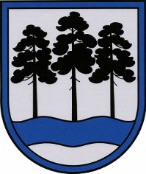 OGRES  NOVADA  PAŠVALDĪBAReģ.Nr.90000024455, Brīvības iela 33, Ogre, Ogres nov., LV-5001tālrunis 65071160, e-pasts: , www.ogresnovads.lv PAŠVALDĪBAS DOMES SĒDES PROTOKOLA IZRAKSTS9.Par 25.04.2012. zemes nomas līguma Nr. 18/2011 pagarināšanu  Ogres novada pašvaldībā (turpmāk - pašvaldība) 2022.gada 29.novembrī saņemts [Vārds.Uzvārds] (turpmāk – iesniedzējs) iesniegums ar lūgumu pagarināt 2012.gada 25.aprīļa zemes nomas līgumu Nr.18/2011 par nekustamā īpašuma “Līves”, Tomes pag., Ogres nov., kadastra numurs 7429 001 0037, turpmāk – Nekustamais īpašums,  3,23 ha platībā nomu uz 10 gadiem. Izskatot iesniegumu, Pašvaldības dome konstatēja:2012.gada 25.aprīlī starp Ķeguma novada domi un iesniedzēju noslēgts Zemes nomas līgums Nr. 18/2011 (turpmāk  – līgums) par Nekustamā īpašuma sastāvā esošās zemes vienības (kadastra apzīmējums 74290010159  3,23 ha platībā (turpmāk – zemes vienība) nomu bez apbūves tiesībām, nosakot, ka Zemes vienība ir labiekārtojama, nodrošinot aktīvās atpūtas un sporta iespējas novada iedzīvotājiem un apmeklētājiem līdz 2020. gada 31.decembrim, par zemes nomas maksu gadā 1,5% apmērā no Zemes vienības kadastrālās vērtības. 2020.gada 30.decembrī līguma termiņš pagarināts, noslēdzot Vienošanos Nr.KNP1-2.52/20/24 par grozījumiem 2012.gada 25.aprīļa ZEMES NOMAS LĪGUMĀ Nr.18/2011, saskaņā ar Ķeguma novada domes 2020.gada 11.novembra lēmumu “Par zemes nomas līguma pagarināšanu”, līdz 2021.gada 30.jūnijam;saskaņā ar ierakstu Tomes pagasta zemesgrāmatas nodalījumā Nr. 100000491605 Nekustamais īpašums, sastāv no Zemes vienības;iesniedzējam nav Zemes vienības nomas maksas un nekustamā īpašuma nodokļa parādu;iesniedzējs ir faktiski lietojis Zemes vienību arī pēc 2021.gada 30.jūnija un labticīgi pildījis līgumā noteiktos nomnieka pienākumus, apmaksājot pašvaldības izsniegtos rēķinus,  līdz ar to var uzskatīt, ka nomas attiecības ir turpinājušās un nav tikušas pārtrauktas;Zemes vienība tiek izmantota atbilstoši līguma nosacījumiem. Veiktie Zemes vienības labiekārtojumi nodrošina novada iedzīvotājiem un viesiem aktīvās atpūtas un sporta iespējas sakārtotā vidē pie Daugavas.Ministru kabineta 2018. gada 19. jūnija noteikumu Nr. 350 „Publiskas personas zemes nomas un apbūves tiesības noteikumi” (turpmāk arī – MK noteikumi Nr. 350) 53. punkts noteic, ka iznomātājs, izvērtējot lietderības apsvērumus, var pieņemt lēmumu pagarināt nomas līguma termiņu (nerīkojot izsoli). Nomas līgumu var pagarināt, ievērojot nosacījumu, ka nomas līguma kopējais termiņš nedrīkst pārsniegt Publiskas personas finanšu līdzekļu un mantas izšķērdēšanas novēršanas likumā noteikto nomas līguma termiņu. Saskaņā ar Publiskas personas finanšu līdzekļu un mantas izšķērdēšanas novēršanas likuma 6.1 panta pirmo daļu, ja likumā vai Ministru kabineta noteikumos nav paredzēts citādi, kustamās mantas nomas līgumu slēdz uz laiku, kas nav ilgāks par pieciem gadiem, nekustamā īpašuma nomas līgumu - uz laiku, kas nav ilgāks par 30 gadiem. Attiecīgajā gadījumā nav iestājies Publiskas personas finanšu līdzekļu un mantas izšķērdēšanas novēršanas likuma noteiktais maksimālais iznomāšanas termiņš (30 gadi) un šajā situācijā pieļaujama līguma pagarināšana.Ņemot vērā, ka iesniedzējs izteicis vēlmi pagarināt līgumu un Zemes vienība šobrīd nav nepieciešama pašvaldības funkciju nodrošināšanai, lai Zemes vienības  apsaimniekošanas izdevumi nav jāsedz no pašvaldības budžeta, līguma termiņu lietderīgi pagarināt uz 10 gadiem.	Ievērojot minēto un pamatojoties uz likuma “Par pašvaldībām” 21. panta pirmās daļas 14. punkta a) apakšpunktu, Ministru kabineta 2018. gada 19. jūnija noteikumu Nr. 350 „Publiskas personas zemes nomas un apbūves tiesības noteikumi” 5., 53., 56. un 137.punktu,  balsojot: ar 21 balsi "Par" (Andris Krauja, Artūrs Mangulis, Atvars Lakstīgala, Dace Kļaviņa, Dace Māliņa, Dace Veiliņa, Dainis Širovs, Dzirkstīte Žindiga, Egils Helmanis, Gints Sīviņš, Ilmārs Zemnieks, Indulis Trapiņš, Jānis Iklāvs, Jānis Kaijaks, Jānis Lūsis, Jānis Siliņš, Kaspars Bramanis, Pāvels Kotāns, Raivis Ūzuls, Rūdolfs Kudļa, Valentīns Špēlis), "Pret" – nav, "Atturas" – nav, Ogres novada pašvaldības dome NOLEMJ:Pagarināt līdz 2031.gada 30.jūnijam  starp Ķeguma novada pašvaldību un [Vārds, Uzvārds] 2012. gada 18. jūnijā noslēgto Zemes nomas līgumu Nr. 18/2011 par Ogres novada pašvaldībai piederošā nekustamā īpašuma “Līves”, Tomes pag., Ogres nov., kadastra numurs 7429 001 0037, iznomāšanu, atļaujot normatīvajos aktos noteiktajā kārtībā novietot īslaicīgas lietošanas būves.Uzdot Ogres novada pašvaldības Centrālās administrācijas Nekustamo īpašumu pārvaldes nodaļas viena mēneša laikā pēc lēmuma spēkā stāšanās sagatavot un organizēt vienošanās par grozījumiem Zemes nomas līgumā Nr. 18/2011 noslēgšanu.Kontroli par lēmuma izpildi uzdot Ogres novada pašvaldības izpilddirektoram.(Sēdes vadītāja,domes priekšsēdētāja E.Helmaņa paraksts)Ogrē, Brīvības ielā 33Nr.292022.gada 22.decembrī